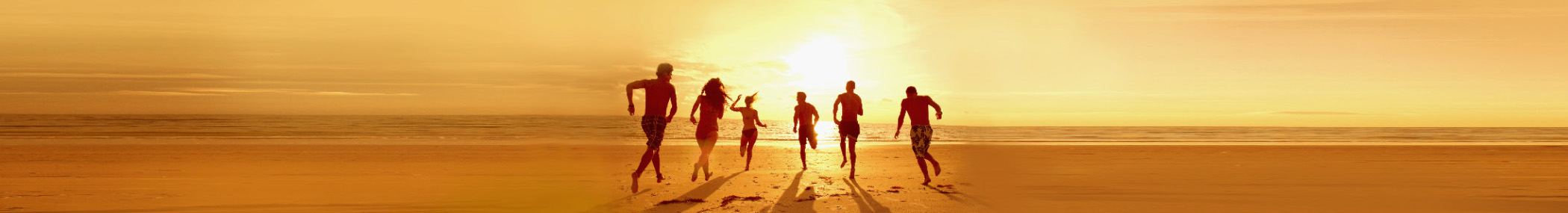 वसंत अवकाश की पैकिंग सूचीनोटआसानी से अधिक श्रेणियाँ जोड़ने के लिए, निम्न कार्य करें: 1. किसी भी श्रेणी नाम पर और फिर, तालिका उपकरण लेआउट टैब पर क्लिक करें, चयन करें तालिका चुनें. 2. मुखपृष्ठ टैब पर, प्रतिलिपि बनाएँ चुनें और फिर दस्तावेज़ के अंत पर जाने के लिए Ctrl+End दबाएँ. 3. Enter दबाएँ और फिर मुख पृष्ठ टैब पर चिपकाएँ चुनें.कपड़ेप्रसाधन का सामानमहत्वपूर्ण दस्तावेज़मेडिकलएक्सेसरीज़इलेक्ट्रॉनिक्स